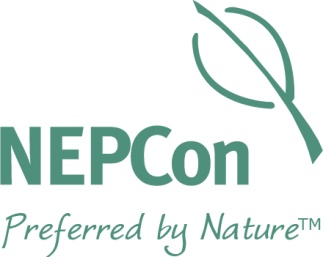 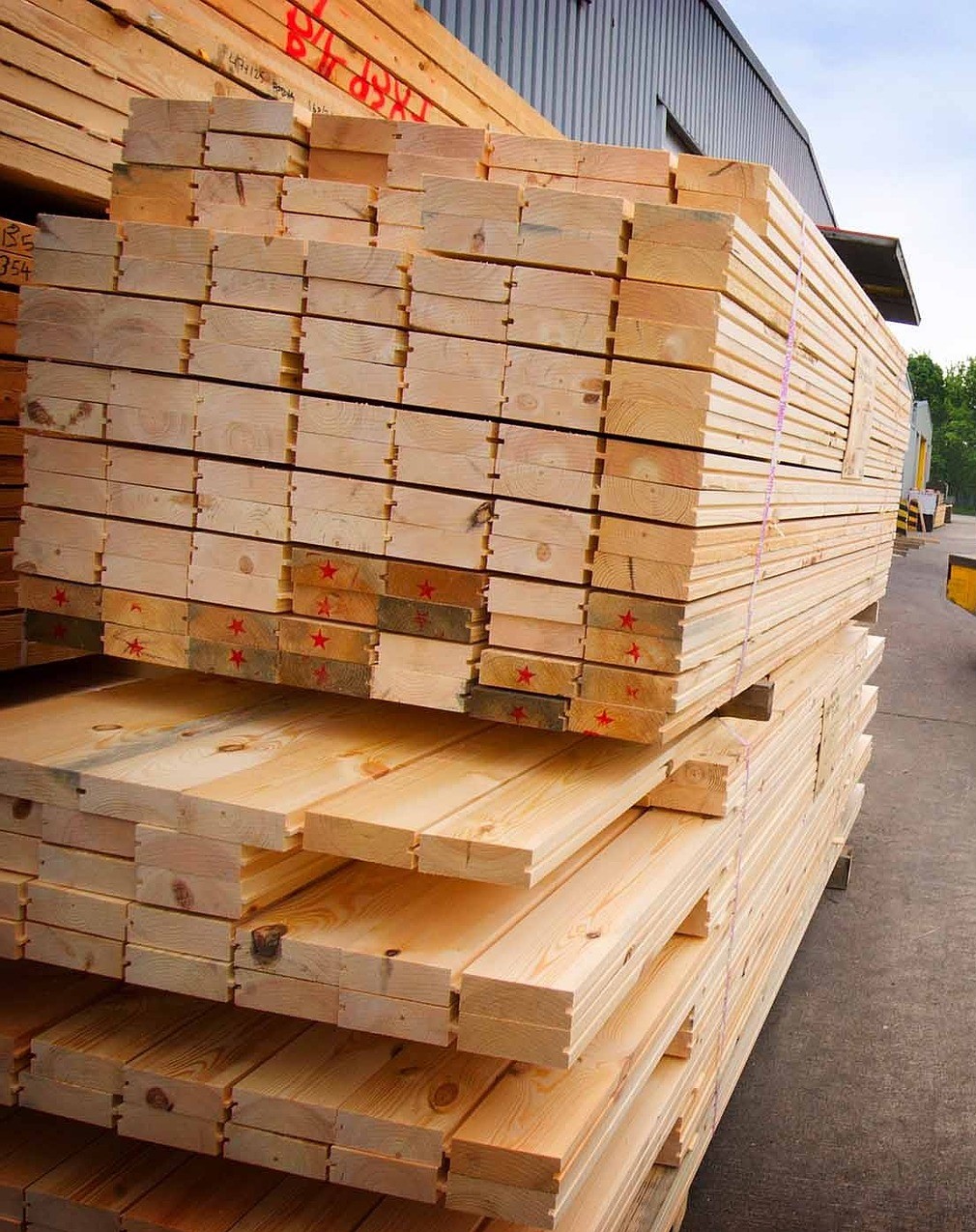 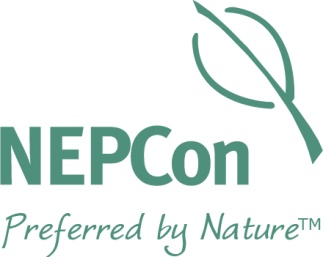 Sådan bruger du dette dokumentDu kan bruge dette dokument som inspiration til, hvordan du udvikler og opbygger en multi-site procedure, der kan bruges som supplement til din virksomheds FSC Chain of Custody (CoC) procedure. Denne multi-site procedure er et krav, hvis din virksomhed har et multi-site-certifikat.Vær opmærksom på, at dette er et generisk, fiktivt eksempel, og at du skal udvikle din egen procedure, der er skræddersyet til din virksomheds struktur og til de områder, som din certificering dækker. Bemærk venligst, at dette element bliver brugt gennem hele dokumentet:Henvisninger til bestemte punkter i den gældende FSC-standard optræder i parenteser. På denne måde kan du nemt finde rundt i standarden og undersøge baggrunden for de afsnit og elementer, som vi har taget med i proceduren.IndholdFSC® Chain of Custody multi-site procedurefor Virksomhed A/SIntroduktion til proceduremanualenDette dokument er et supplement til Virksomhed A/S’ Chain of Custody (CoC) procedurer. Det beskriver vores håndtering og overholdelse af kravene i FSC multi-site standard (FSC-STD-40-003 V2-1).Virksomhederne og lokaliteterne i vores multi-site certifikat er: (5.1.4 a)Hovedkontor:Navn (Virksomhed A/S)AdresseTelefonnummerEmail-adresseKontaktperson + jobtitelCertifikatnummer og under-kode for denne lokalitet hvis relevantDato for optagelse i multi-site certifikatetDato for tilbagetrækning fra multi-site certifikatet (hvis relevant)Aktiviteter på lokaliteten, for eksempel: SalgIndkøbModtagelse af materialeProduktionOutsourcede aktiviteterLagerForsendelseMarkedsføring af certificerede produkterDeltagende location 1:Navn (Virksomhed A/S)AdresseTelefonnummerEmail-adresseKontaktperson + jobtitelCertifikatnummer og under-kode for denne lokalitet hvis relevantDato for optagelse i multi-site certifikatetDato for tilbagetrækning fra multi-site certifikatet (hvis relevant)Aktiviteter på lokaliteten, for eksempel: SalgIndkøbModtagelse af materialeProduktionOutsourcede aktiviteterLagerForsendelseMarkedsføring af certificerede produkterBerettigelse til multi-site certifikatVirksomhed A/S og Virksomhed 2 A/S har fælles ejerskab. Jens Jensen ejer mere end 50% af begge selskaber; de er derfor berettiget til certificering på flere steder. Bevis for fælles ejerskab er vedlagt i bilag XX (erklæring fra årsrapport eller lignende). (2,1 a, 2,2)Eller Virksomhed A/S og Virksomhed 2 A/S har en centraliseret administration, indkøbs- og salgsfunktion, der er placeret hos Virksomhed A/S. Herudover har virksomhederne underskrevet en kontrakt med angivelse af deres tilknytning i forbindelse med certificering. Dette findes i Bilag XX: Samtykkeformular. Derfor er de to virksomheder berettiget til multi-site certificering. (2,1 b, 2,2, 4,3, 5,1,4 b).AdministrationAlle lokationer med tilknytning til Virksomhed A/S og Virksomhed 2 A/S indgår i certificeringsaktiviteterne og dermed i FSC-certifikatet. For eksempel har ingen af virksomhederne opbevaringsfaciliteter eller kontorer, der ikke er medtaget i certifikatet. Derfor er alle vores lokaliteter berettiget til at sælge vores FSC-certificerede varer. (4.4)Alle lokaliteter er omfattet vores CoC procedurer og dens bilag (5.1.4 c). Vores CoC-procedure viser, hvordan alle vores lokaliteter sikrer, at FSC-certificeret materiale ikke blandes med ikke-godkendt materiale. (5.1.2)Produktgruppelisten i vores CoC-procedure viser hvilke produktgrupper der er inkluderet for de enkelte virksomheder. (5.1.4 c)Alle vores procedurer, bilag, lister over lokaliteter, oplysninger om certificering og andre relevante dokumenter opbevares i mindst fem (5) år. Dokumenterne leveres til NEPCon efter anmodning. (5.1.5)Hovedkontorets funktionHovedkontoret funktion i forhold til administrationen af vores multi-site certifikat findes på:(4.1, 4.6) Navn (Virksomhed A/S)AdresseTelefonnummerEmail-adresseKontaktperson + jobtitelHovedkontoret har tilladelse og autoritet til at handle på vegne af alle deltagende lokaliteter under vores multi-site certifikat og er ansvarlig for at sikre, at alle deltagende lokaliteter overholder alle gældende og relevante standarder. (4.2)På vores Hovedkontor er direktør Hans Hansen udnævnt til certifikatleder for alle inkluderede virksomheder og lokationer. Hans Hansen har den nødvendige tilladelse fra ledelsen og de tekniske kvalifikationer, der kræves til rollen. (5.1.1)Hovedkontoret er ansvarlig for uddannelse og opdatering af alle involverede medarbejdere i forhold til vores multi-site-procedure. Uddannelsen udføres af certifikatlederen, Hans Hansen, som personligt instruerer de enkelte medarbejdere i håndtering af certificeret materiale. Derudover skal hver ny medarbejder læse vores CoC procedure og multi-site procedure. (5.1.3)Hovedkontoret opretholder en liste over medarbejdere, der har modtaget uddannelse, og det emne, de har modtaget uddannelse i eller blevet informeret om. Uddannelsesoversigten findes i vores CoC-procedure. (5.1.4 e)Hovedkontoret har givet følgende dokumenter til hver virksomhed, der er inkluderet i multi-site-certifikatet: (5.4.1)Kopier af gældende certificeringsstandarder, som virksomheden skal overholdeKopi af Hovedkontorets CoC-procedureOplysninger om, at NEPCon og ASI skal til enhver tid have adgang til virksomhedens aktiviteter for at kunne foretage et eksternt audit. Dette omfatter også uanmeldte audits.Oplysninger om, at NEPCon, ASI og FSC har ret til at indsamle og offentliggøre oplysninger om virksomheden på de underskrevne aftaler.Oplysninger om, hvordan virksomheden skal overholde alle forpligtelser i henhold til certificeringen og kravene i de relevante standarder.Deltagende lokaliteter Hver deltagende lokalitet har udpeget en kontaktperson og repræsentant for den pågældende lokalitet, se 1. Introduktion til proceduremanualen. Repræsentanten er ansvarlig for at sikre gennemførelsen af alle certificeringsprocedurer udstedt af Hovedkontoret. (6.1 a)Hver deltagende lokalitet er ansvarlig for at overholde alle gældende FSC CoC certificeringskrav og procedurer angivet af Hovedkontoret. De deltagende lokaliteter adresserer alle korrigerende handlinger (Corrective Action Requests / CARs) udstedt af Hovedkontoret eller NEPCon inden for de fastsatte tidsplaner og yder fuldt samarbejde og bistand med hensyn til tilfredsstillende gennemførelse af revisioner udført af Hovedkontoret, NEPCon eller ASI. (6.1b, c, d, f og g)Desuden vil hvert deltagende lokalitet informere Hovedkontoret om alle ændringer i ejerskab, personale, procedurer eller processer, som kan påvirke overensstemmelse med certificerings- eller deltagelseskrav. (6.1 e)De deltagende lokaliteter bruger ikke underkoder til salg af certificerede produkter, men bruger certifikatkoden, der tilhører Virksomhed A/S. (6.2)Intern auditeringNEPCon auditerer alle lokaliteter, der er inkluderet i virksomhedens multi-site certifikat; derfor gennemfører vores Hovedkontor, Virksomhed A/S, ikke interne audits. (4.5).Når en ny lokalitet skal tilføjes til multi-site certifikatet, kan det kun betragtes som inkluderet efter NEPCon har gennemført et audit af den.Eller Alle deltagende lokaliteter er underlagt en intern auditprocedure, der udføres af Hovedkontoret (4.5). Hovedkontorets interne auditor er direktør Hans Hansen, som er certifikatleder og har de nødvendige kvalifikationer til at foretage interne audits ved at deltage i relevante kurser og holde sig ajour med de gældende FSC-standarder. (5.2.1, 5.2.2 og 5.1.4 f).Da mindre end 20 lokaliteter er inkluderet i vores multi-site certifikat, er vores interne rauditor ikke forpligtet til at have ISO-uddannelse. (5.2.4)Når en ny lokalitet skal indgå i multi-site certifikatets afgrænsning, foretager Hovedkontorer et internt audit af det nye selskab for at sikre, at det overholder alle gældende krav i de relevante FSC-standarder. Dette er dokumenteret i en intern auditrapport. (5.3.1)Hovedkontoret foretager et årligt internt audit af hver lokalitet, der er inkluderet i multi-site certifikatet, for at evaluere den fortsatte overensstemmelse med alle gældende krav i de relevante FSC standarder. Dette er dokumenteret i en intern auditrapport for hver lokalitet. (5.3.2)Hvis Hovedkontoret identificerer afvigelser i forhold til FSC standarder under et internt audit, kan den udstede korrigerende handlinger (CARs) til den deltagende lokalitet. (5.3.6)Hovedkontorets skabelon til det interne auditprogram findes i bilag XX. (5.3.7)Auditrapporter fra interne audits findes i bilag XX. (5.1.4 d)Tilføjelse eller tilbagekaldelse af lokaliteter fra multi-site-certifikatets afgrænsning Når en ny virksomhed eller lokalitet skal medtages i vores multi-site certifikat, sender Hovedkontoret en anmodning til NEPCon for at den nye virksomhed eller lokalitet skal medtages i certifikatet. Hovedkontoret erkender, at nye lokaliteter kun kan betragtes som tilføjet certifikatet, når NEPCon har bekræftet godkendelse heraf. (5.5.4) (5.5.5)(Bemærk: Hvis NEPCon årligt reviderer alle lokaliteter, og der derfor ikke er blevet gennemført et internt audit, kan nye lokaliteter kun betragtes som inkluderet i certifikatet, efter at de er blevet auditeret og godkendt af NEPCon.)Sammen med anmodningen forelægger Hovedkontoret en intern rauditrapport for den nye lokalitet, medmindre virksomheden beder NEPCon om at auditere den nye lokalitet. (5.5.4) (5.5.5)Hvis en virksomhed eller en lokalitet forlader multi-site-certifikatet, meddeler Hovedkontoret det skriftligt til NEPCon inden for tre (3) arbejdsdage. (5.5.7)Bilag XX: SamtykkeerklæringSamtykkeerklæringvedrørende(Hovedkontor)og(Deltagende lokalitet)(Deltagende lokalitet) accepterer hermed følgende vilkår:(Navn på den ansvarlige medarbejder på Hovedkontoret) er ansvarlig for overholdelse af alle gældende og relevante krav, der er beskrevet i proceduren for Chain of Custody (CoC) procedurer.(Navn på den ansvarlige medarbejder på Hovedkontoret)  er ansvarlig for overholdelse af alle gældende og relevante krav i FSC CoC standarden. (Hovedkontor) har beføjelse til at ansøge om FSC CoC certificering på vegne af (Deltagende lokalitet).(Hovedkontor) har beføjelse til at implementere FSC CoC certificering i virksomheden.(Hovedkontor) har beføjelse til at foretage et årligt internt audit og retten til at udstede afvigelsesrapporter (NCRs) i den henseende, hvis det er.(Hovedkontor) har beføjelse til at opsige multi-site-deltagelse, hvis kravene til deltagelse ikke er opfyldt og / eller bemærket afvigelser ikke korrigeres.NEPCon har ret til at foretage audits af selskabet ._________________________________          _______________________________________Dato og underskrift – (Hovedkontor)		Dato og underskrift – (Deltagende lokalitet)Bilag XX: Internt auditprogramDette bilag indeholder skabeloner og tjeklister, der bruges af Hovedkontor for Virksomhed A/S’ FSC multi-site-certifikat, når de foretager interne audits i overensstemmelse med FSC multi-site standard (FSC-STD-40-003 V2-1) og de relevante krav:5.3.7 Hovedkontoret skal dokumentere hvert Deltagende lokaliteters audit i en rapport, der som minimum omfatter følgende oplysninger:d) Detaljer om deltagende lokaliteter (tilstrækkelig til at identificere lokaliteten);e) Checkliste, der dækker certificeringskravene, der gælder for Deltagende lokalitet, giver en systematisk præsentation af resultater og demonstrerer overensstemmelse eller manglende overensstemmelse med hvert krav; f) Status på CARs udstedt af certificeringsorganet og / eller af Hovedkontoret, herunder CARs udstedt under det foregående audit og aktuelle audit; g) Verifikation af FSC-materialebalance for hver Deltagende lokalitet i overensstemmelse med kravene i FSC-STD-40-004;h) Resumé af auditkonklusioner, herunder beslutningen om, hvorvidt lokaliteten er berettiget til at blive medtaget eller forblive i certifikatets anvendelsesområde. For hver lokalitet og hvert audit er følgende tjeklister udfyldt: Følgende afsnit opsummerer virksomhedens eller lokalitetens overholdelse af FSC Chain of Custody (CoC) krav. Denne tjekliste er direkte baseret på FSC CoC-standarden FSC-STD-40-004 Chain of Custody Certification V3 EN. FSC-standardkravstallene er identiske med tjeklistenumrene nedenfor.BEMÆRK: Når yderligere standarder anvendes af virksomheden (FSC-STD-40-005 V3-1, FSC-STD-40-007 V2-0 osv.) Vil det være nødvendigt at udvikle lignende tjeklister baseret på den relevante standard. Checkliste nedenfor dækker kun FSC-STD-40-004 V3-0.Del I: Universelle krav Del II: Kontrol af FSC-claims NOTE: Der gives eksempler på anvendelsen af kravene til produktgruppe og FSC-kontrolsystemer i henholdsvis Bilag A og B i standarden.Del III: Supplerende krav Description of any nonconformities found during the internal auditThis section is filled in once the internal audit has been completed. Based on the audit findings, nonconformities are classified as either major or minor, and corrective actions must be described. The classification of nonconformities as "major" or "minor" shall be based on the guidelines in Annex B of the Standard: FSC-STD-40-003 V2-1 EN.Bilag XX: Auditrapproter fra gennemførte interne audits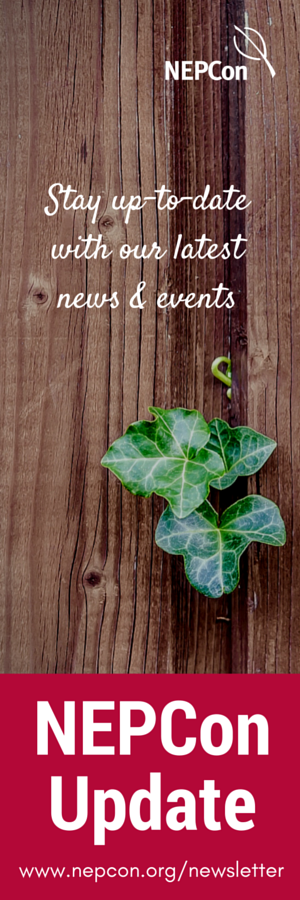 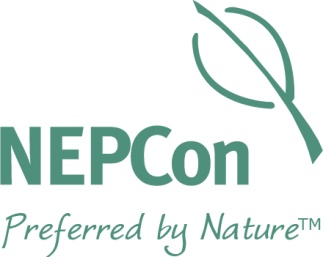 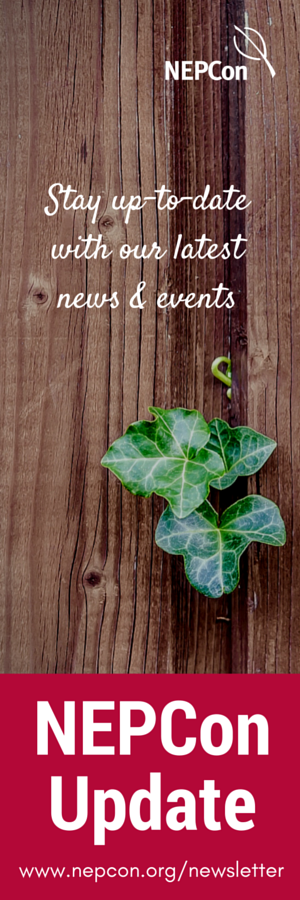 Om NEPConNEPCon (Nature Economy and People Connected) er en international non-profit organisation, der arbejder på at udvikle engagement og kapacitet til at mainstreame bæredygtighed. I over 20 år har vi arbejdet på at fremme bæredygtig arealanvendelse og ansvarlig handel med skovprodukter. Det gør vi gennem innovative projekter, kapacitetsopbygning og bæredygtighedstjenester. Vi er et akkrediteret certificeringsorgan for bære-dygtighedsordninger som FSC, PEFC og SBP, og vi tilbyder sporbarhedscertificering i henhold til SAN / Rainforest Alliance standarden. Vi tilbyder også certificering i henhold til vores egne LegalSource™ og Carbon Footprint Management standarder. En selvstændig afdeling af NEPCon leverer vores certificeringsydelser inden for bæredygtighed. Overskuddet fra disse aktiviteter støtter udviklingen og realiseringen af vores non-profit projekter. NEPCon er desuden et EU-anerkendt EUTR Overvågnings-organ (Monitoring Organisation, MO).Kontakt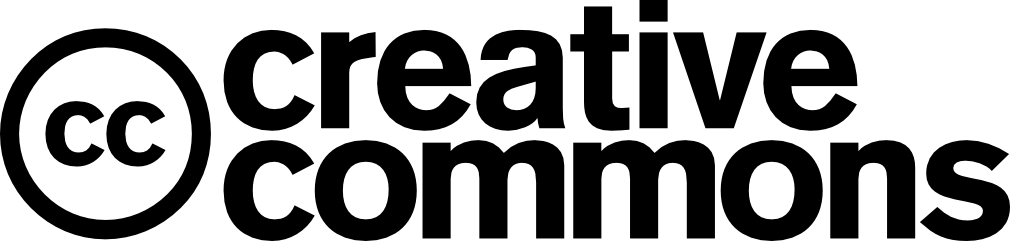 NEPCon har vedtaget en "open source"-politik for at dele, hvad vi udvikler, med det formål at fremme bæredygtighed. Dette værk udgives under Creative Commons Attribution Share-Alike 3.0 licens. Enhver, der modtager en kopi af dette dokument, gives herved uden beregning tilladelse til frit og uden begrænsning at benytte dokumentet, herunder bl.a. rettighederne til at bruge, kopiere, ændre, integrere, offentliggøre og/eller distribuere kopier af dokumentet, på følgende betingelser:Ovennævnte bekendtgørelse om ophavsret og brugstilladelse skal indgå i alle kopier eller større dele af dokumentet. Vi vil sætte pris på at modtage en kopi af enhver ændret version.Dato for audit: Navn på intern auditor:Audditeret lokalitet:Beskrivelse af audit:Beskrivelse af audit:Dokumentation og medarbejdere:Omfatter gennemgang af dokumenterede procedurer, produktgruppeliste og leverandørliste samt uddannelse af relevante medarbejdere .Auditering af indkøbs-, produktions-, lager- og salgsfunktioner:Inkluderer gennemgang af indkøbs- og salgsdokumentation samt interviews med medarbejdere med ansvar for leverandørvalidering, materiale-sourcing, produktion, opbevaring og salg.Gennemgang af det årlige volumenoversigt for lokaliteten.Gennemgang af brug af varemærker:Gennemgang af procedurer for brug af varemærker og godkendelser af varemærker. Inkluderer interviews med de ansvarlige medarbejdere.Dokumentation og medarbejdere:Omfatter gennemgang af dokumenterede procedurer, produktgruppeliste og leverandørliste samt uddannelse af relevante medarbejdere .Auditering af indkøbs-, produktions-, lager- og salgsfunktioner:Inkluderer gennemgang af indkøbs- og salgsdokumentation samt interviews med medarbejdere med ansvar for leverandørvalidering, materiale-sourcing, produktion, opbevaring og salg.Gennemgang af det årlige volumenoversigt for lokaliteten.Gennemgang af brug af varemærker:Gennemgang af procedurer for brug af varemærker og godkendelser af varemærker. Inkluderer interviews med de ansvarlige medarbejdere.Dokumentation og medarbejdere:Omfatter gennemgang af dokumenterede procedurer, produktgruppeliste og leverandørliste samt uddannelse af relevante medarbejdere .Auditering af indkøbs-, produktions-, lager- og salgsfunktioner:Inkluderer gennemgang af indkøbs- og salgsdokumentation samt interviews med medarbejdere med ansvar for leverandørvalidering, materiale-sourcing, produktion, opbevaring og salg.Gennemgang af det årlige volumenoversigt for lokaliteten.Gennemgang af brug af varemærker:Gennemgang af procedurer for brug af varemærker og godkendelser af varemærker. Inkluderer interviews med de ansvarlige medarbejdere.Interviewede personer, jobtitler:Interviewede personer, jobtitler:Audit-konklusion:Audit-konklusion:Dokumentation vedlagt som bilag :Dokumentation vedlagt som bilag :IndkøbsfakturaSalgsfakturaProduktgruppelisteLeverandørlisteÅrlig volumenoversigt for lokalitetenVaremærkebrugUddannelsesregistreringer for lokalitetenIndkøbsfakturaSalgsfakturaProduktgruppelisteLeverandørlisteÅrlig volumenoversigt for lokalitetenVaremærkebrugUddannelsesregistreringer for lokalitetenIndkøbsfakturaSalgsfakturaProduktgruppelisteLeverandørlisteÅrlig volumenoversigt for lokalitetenVaremærkebrugUddannelsesregistreringer for lokalitetenKrav ifølge standard  Krav opfyldt1. CoC-ledelsessystem1. CoC-ledelsessystem1.1 Organisationen skal implementere og vedligeholde et CoC-ledelsessystem, der passer til dens størrelse og kompleksitet, for at sikre kontinuerlig overensstemmelse med alle gældende certificeringskrav, herunder de følgende: udnævnelse af en ledelsesrepræsentant, som har det overordnede ansvar for og bemyndigelse i forhold til organisationens overensstemmelse med alle gældende certificeringskrav,implementering og vedligeholdelse af opdaterede og dokumenterede procedurer, som dækker de certificeringskrav, der gælder i henhold til certifikatets anvendelsesområde, definition af nøgleansatte, som er ansvarlige for implementeringen af den enkelte procedure,oplæring af personale i den ajourførte version af organisationens procedurer for at sikre, at de har de nødvendige kompetencer til at implementere CoC-ledelsessystemet,komplet og ajourført registrering af de dokumenter, der er relevante for at påvise, at organisationen lever op til alle gældende certificeringskrav. Dokumenterne skal opbevares i mindst fem år. Organisationen skal som minimum gemme følgende dokumenter i henhold til certifikatets anvendelsesområde: procedurer, produktgruppelister, dokumentation af oplæring, købs- og salgsdokumenter, materialeregistreringer, årlige volumen-oversigter, varemærkegodkendelser, fortegnelser over leverandører, klager og outsourcing, kontrol af uoverensstemmende produkter og dokumentation relateret til verificeringsprogrammer for genbrugsmaterialer og due diligence-programmer for kontrollerede materialer og FSC Controlled Wood.Ja  Nej Observationer: Observationer: 1.4 Organisationen skal forpligte sig på området arbejdsmiljø og sikkerhed (OHAS). Organisationen skal som minimum udpege en OHAS-repræsentant, udvikle og implementere procedurer passende til dens størrelse og kompleksitet og oplære sine ansatte i OHAS.NOTE: Andre certificeringer og håndhævelse af lokal lovgivning vedrørende OHAS, der dækker elementerne som påkrævet i stk. 1.4., må bruges som dokumentation for overensstemmelsen med dette krav (dvs. at organisationen hermed må anses for automatisk at overholde stk. 1.4.).Ja  Nej Observationer:Observationer:1.5 Organisationen skal sikre, at de klager, der modtages vedrørende organisationens overensstemmelse med de krav, der finder anvendelse i henhold til anvendelsesområdet for dens CoC-certifikat, er blevet tilstrækkeligt tilgodeset, herunder: bekræftelse af, at klagen er modtaget over for klageren inden for to (2) uger fra modtagelse af klagen,undersøgelse af klagens genstand og oplysning af foreslåede tiltag som reaktion på klagen inden for tre (3) måneder. Er der brug for mere tid til at afslutte undersøgelsen, skal klageren og organisationens certificeringsorgan underrettes herom, fornødne foranstaltninger med hensyn til klager og eventuelle uoverensstemmelser i de processer, der påvirker overensstemmelsen med certificeringskravene,orientering af klageren og organisationens certificeringsorgan, så snart klagen anses som behandlet og lukket.Ja  Nej Observationer:Observationer:1.6 Organisationen skal råde over procedurer, der sikrer, at alle uoverensstemmende produkter identificeres og kontrolleres for at undgå, at disse produkter utilsigtet sælges og leveres med FSC-claims. Ved kendskab til uoverensstemmende produkter efter deres levering skal organisationen påtage sig følgende aktiviteter:skriftlig orientering af dens certificeringsorgan og alle berørte direkte kunder inden for fem arbejdsdage, fra det uoverensstemmende produkt blev identificeret, og registrering af dokumentation for denne orientering,analyse af årsagerne til forekomsten af uoverensstemmende produkter og gennemførelse af foranstaltninger for at forhindre, at det gentager sig,samarbejde med dens certificeringsorgan, således at certificeringsorganet kan bekræfte, at der er truffet de fornødne foranstaltninger for at afhjælpe uoverensstemmelsen.Ja  Nej Observationer:Observationer:1.7 Organisationen skal støtte transaktionsverificering udført af dens certificeringsorgan og Accreditation Services International (ASI) ved at stille stikprøver på de FSC-transaktionsdata, som certificerings-organet har anmodet om, til rådighed.Ja  Nej Hvis nej, anføres observationer:Hvis nej, anføres observationer:Krav ifølge standardKrav opfyldt 2. Indkøb af materialer2. Indkøb af materialer2.1 Organisationen skal opbevare ajourført information om alle leverandører, der leverer materialer brugt i FSC-produktgrupper, herunder navne, certificeringskoder (hvis relevant) og leverede materialer.Ja  Nej Observationer:Observationer:2.2 For at kunne bekræfte enhver ændring, som måtte påvirke de leverede produkters tilgængelighed og ægthed, skal organisationen regelmæssigt kontrollere deres aktive FSC-certificerede leverandørers certifikaters gyldighed og produktgruppers anvendelsesområde gennem FSC-certifikatdatabasen (info.fsc.org).NOTE: Andre FSC-platforme, som er synkroniseret med FSC-certifikatdatabasen (det vil sige varemærkeportalen og OCP), må benyttes til at understøtte organisationens overensstemmelse med dette krav ved at sende automatiske notifikationer til organisationen, i tilfælde af at der er sket en ændring i anvendelsesområdet for deres leverandørs certifikat.  Ja  Nej Observationer:Observationer:2.3 Organisationen skal råde over procedurer til kontrol af leverandørens salgs- og/eller leveringsdokumentation for at bekræfte, at:den leverede materialetype og -mængde stemmer overens med den leverede dokumentation,FSC-claimet er opgivet,leverandørens FSC Chain of Custody- eller FSC Controlled Wood-kode er anført for materiale leveret med FSC-claim.Ja  Nej Observationer:Observationer:2.4 Organisationen skal i forbindelse med FSC-produktgrupperne sikre, at der kun bruges tilladte inputs og korrekte materialekategorier som defineret i Tabel B.Ja  Nej Observationer:Observationer:2.5 Organisationer, som indkøber ikke-FSC-certificerede genbrugs-materialer til brug i FSC-produktgrupper, skal opfylde kravene i FSC-STD-40-007.  Ja  Nej  I/R Observationer:Observationer:2.6 Organisationer, som indkøber ikke-FSC-certificerede jomfruelige materialer til brug i FSC-produktgrupper som kontrolleret materiale, skal opfylde kravene i FSC-STD-40-005.Ja  Nej  I/R Observationer:Observationer:2.7 Organisationer, som genvinder materialer fra primær eller sekundær forarbejdning på deres eget produktionssted, må klassificere materialerne med den samme eller lavere materialekategori som det input, materialerne stammede fra. Organisationen må endvidere klassificere materialer, der er genvundet fra sekundær forarbejdning, som pre-consumer-genbrugsmaterialer, bortset fra materialer, der er blevet kasseret i en produktionsproces, men som kan bruges igen på produktionsstedet, idet man lader dem indgå i den samme produktionsproces, som skabte dem.Ja  Nej  I/R Observationer:Observationer:2.8 Organisationen må klassificere materialer, som var på lager på det tidspunkt, hvor hovedevalueringen blev foretaget af certificerings-organet, og materialer, der blev modtaget mellem datoen for hovedevalueringen og udstedelsesdatoen for organisationens CoC-certifikat, som tilladte inputs, forudsat at organisationen er i stand til at påvise over for certificeringsorganet, at materialerne opfylder kravene til FSC-materialeindkøb.Ja  Nej  I/R Observationer:Observationer:Krav ifølge standardKrav opfyldt3. Håndtering af materialer3. Håndtering af materialer3.1 I tilfælde, hvor der er risiko for, at ikke-tilladte inputs indgår i FSC-produktgrupper, skal organisationen implementere en eller flere af de følgende adskillelsesmetoder:fysisk adskillelse af materialer,tidsmæssig adskillelse af materialer, c)   identifikation af materialer.Ja  Nej Observationer:Observationer:Krav ifølge standardKrav opfyldt4. Registrering af FSC-materiale og -produkter4. Registrering af FSC-materiale og -produkter4.1 Organisationen skal for hver produktgruppe eller produktionsordre identificere de primære forarbejdningstrin, der indebærer en ændring i materialets volumen eller vægt, og angive konverteringsfaktoren/-erne for hvert forarbejdningstrin eller, hvis dette ikke er muligt, for de samlede forarbejdningstrin. Organisationen skal råde over en ensartet metode til at udregne konverteringsfaktor(er) og holde dem ajourført.NOTE: Organisationer, der producerer kundespecifikke produkter, er ikke pålagt at specificere konverteringsfaktorer før produktion, men de skal føre produktionsfortegnelser, der gør det muligt at udregne konverteringsfaktorer.Ja  Nej  I/R Observationer:Observationer:4.2 Organisationen skal føre ajourførte materialeregistreringer (f.eks. regneark, produktionsstyringsprogrammer) over de materialer og produkter, der er omfattet af FSC-certifikatet, herunder:inputs: købsdokumentets nummer, dato, mængder og materialekategorier, herunder procent- eller kreditclaimet (hvis relevant),outputs: salgsdokumentets nummer, dato, produktbeskrivelse, mængder, FSC-claim og den relevante claimperiode eller (produktions)ordre,c)   FSC-procentberegninger og FSC-kreditkonti.Ja  Nej Observationer:Observationer:4.3 Organisationer, som er certificeret efter FSC- eller andre skovcertificeringsordninger, og som har inputs og outputs, der bærer claims af disse ordninger samtidigt, skal påvise, at produktmængderne ikke er talt med flere gange.NOTE: Dette kan gøres ved at føre et individuelt materialeregnskab for disse materialer, som klart identificerer materiale- og produktmængderne og de respektive certificeringsclaims, som gælder for outputtene. Når dette ikke er muligt, bør organisationen gøre det muligt for certificeringsorganet at evaluere dette krav på anden vis.Ja  Nej  I/R Observationer:Observationer:4.4 Organisationen skal udarbejde rapporter med årlige volumen-oversigter (i den måleenhed, der almindeligvis bruges af organisationen), som dækker perioden siden den foregående rapporteringsperiode og viser, at mængderne af outputprodukter solgt med FSC-claims stemmer overens med inputmængderne, enhver eksisterende lagerbeholdning, deres tilhørende outputclaims og produktgruppens konverteringsfaktor(er). NOTE: Organisationer, der fremstiller kundespecifikke produkter (f.eks. håndværkere, byggeentreprenører, byggevirksomheder), må fremlægge årlige FSC-rapporter som oversigt over ordrer eller byggeprojekter i stedet for oversigter fordelt på produktgrupper.[Bilag påkrævet for Audits og Re-evalueringer. I tilfælde af multi-sites, skal bilag indsamles for hver lokalitet.]Ja  Nej Observationer:Observationer:Krav ifølge standardKrav opfyldt5. Salg5. Salg5.1 Organisationen skal sikre, at de salgsdokumenter (i papirudgave eller elektronisk), der udstedes for produkter solgt med FSC-claims, indeholder følgende information:organisationens navn og kontaktoplysninger,information til identificering af kunden, som for eksempel kundens navn og adresse (ikke ved salg til slutbrugere),dokumentets udstedelsesdato,produktnavn eller beskrivelse,solgte produktmængder,organisationens FSC-certifikatkode ved FSC-certificerede produkter og/eller FSC Controlled Wood-kode ved FSC Controlled Wood-produkter,g)   en klar angivelse af FSC-claimet for hver vare eller for de samlede produkter som anført i Tabel C.Ja  Nej Observationer:Observationer:5.2 Organisationer, der befinder sig i slutningen af leverandørkæden og sælger færdige FSC-mærkede produkter (f.eks. detailhandler og forlag) må udelade procent- eller kreditinformationen i salgsdokumentationen (f.eks. bare bruge ”FSC Mix”-claimet i stedet for ”FSC Mix 70%” eller ”FSC Mix Credit”). I sådanne tilfælde vil denne information dog være tabt, og efterfølgende organisationer i leverandørkæden må ikke bruge eller genindsætte procent- eller kreditinformationen for disse produkter.Ja  Nej  
I/R Observationer:Observationer:5.3 Hvis organisationens salgsdokumentation ikke følger med forsendelsen af produktet, og denne information er relevant for kunden for at kunne identificere produktet som værende FSC-certificeret, skal den relaterede leveringsdokumentation indeholde den samme information som krævet i stk. 5.1 og en reference, der knytter leveringsdokumentationen til salgsdokumentationen.Ja  Nej Observationer:Observationer:5.4 Organisationen skal sikre, at produkter solgt med et FSC 100%-, FSC Mix- eller FSC Recycled-claim i salgsdokumentationen ikke bærer mærker fra andre skovcertificeringsordninger. NOTE: Et FSC-certificeret produkt må både være påført et FSC-claim og et claim af en anden skovcertificeringsordning i salgs- og leveringsdokumenterne, selvom produktet er FSC-mærket.Ja  Nej Observationer:Observationer:5.5 Organisationer må identificere produkter, der udelukkende er fremstillet af inputs fra små- og lokalsamfundsproducenter, ved at tilføje følgende claim i salgsdokumenterne: “From small or community forest producers”. Certifikatindehavere kan videregive dette claim gennem leverandørkæden.Ja  Nej  
I/R Observationer:Observationer:5.6 Organisationen må kun sælge produkter med “FSC Controlled Wood”-claimet i salgs- og leveringsdokumenterne, hvis produkterne er ubehandlede eller halvfabrikata, og kunden er FSC-certificeret.Ja  Nej  
I/R Observationer:Observationer:5.7 Hvis organisationen ikke kan indsætte FSC-claimet og/eller certifikatkoden i salgs- eller leveringsdokumenterne, skal den påkrævede information leveres til kunden gennem supplerende dokumentation (f.eks. supplerende breve). I dette tilfælde skal organisationen indhente en tilladelse fra sit certificeringsorgan for at implementere supplerende dokumentation i overensstemmelse med de følgende kriterier:Der skal tydeligt fremgå information, der knytter den supplerende dokumentation til salgs- eller leveringsdokumenterne.Der må ikke være nogen risiko for, at kunden på baggrund af den supplerende dokumentation misforstår, hvilke produkter der er eller ikke er FSC-certificerede. c) I tilfælde, hvor salgsdokumenterne omhandler flere produkter med forskellige FSC-claims, skal der for hvert produkt laves en krydshenvisning til det tilknyttede FSC-claim, som er angivet i den supplerende dokumentation.Ja  Nej  
I/R Observationer:Observationer:5.8 Organisationer, der sælger kundespecifikke FSC-produkter (f.eks. håndværkere, byggeentreprenører, byggevirksomheder), og som ikke anfører de FSC-certificerede produkter på fakturaen i henhold til stk. 5.1, må udstede supplerende dokumenter til fakturaerne, der udstedes for byggeri og andre relaterede services. Det supplerende dokument skal indeholde følgende:referenceoplysninger, som kan knytte servicefakturaen(-erne) til det supplerende dokument,en liste over de anvendte FSC-certificerede komponenter og tilhørende mængder og FSC-claims,organisationens FSC-kode.Ja  Nej  
I/R Observationer:Observationer:5.9 The organization may opt to downgrade an FSC output claim as presented in Figure A. The FSC label shall correspond to the FSC claim made on sales documents, except in the case of retailers selling finished and labelled products to end-consumers. NOTE: Products that are 100% made of reclaimed materials can only be claimed as FSC Recycled.Ja  Nej  
I/R Observationer:Observationer:Krav ifølge standardKrav opfyldt6. Compliance with timber legality legislation6. Compliance with timber legality legislation6.1 Organisationen skal sikre, at dens FSC-certificerede produkter overholder al gældende lovgivning om træprodukters lovlighed. Som minimum skal organisationen:råde over procedurer, der sikrer, at organisationens import og/eller eksport af FSC-certificerede produkter overholder alle gældende handels- og toldbestemmelser (hvis organisationen eksporterer og/eller importerer FSC-certificerede produkter),på anmodning indsamle og tilvejebringe information om træart (den almindelige og videnskabelige betegnelse) og hugstland (eller mere specifikke oprindelsesoplysninger, hvis påkrævet i lovgivningen) til direkte kunder og/eller en hvilken som helst FSC-certificeret organisation længere nede i leverandørkæden, som har brug for denne information for at overholde lovgivningen om træprodukters lovlighed. Hvordan og hvor ofte denne information tilvejebringes må aftales mellem organisationen og den anmodende part,NOTE: Er organisationen ikke i besiddelse af den efterspurgte information om træart og oprindelsesland, skal anmodningen gives videre til leverandører længere oppe i leverandørkæden, indtil informationen kan fremskaffes.sikre, at FSC-certificerede produkter indeholdende pre-consumer-genbrugstræ (bortset fra genbrugspapir), der sælges til virksomheder i lande, hvor lovgivningen om træprodukters lovlighed gælder, enten:kun indeholder pre-consumer-genbrugstræmaterialer, som overholder FSC Controlled Wood-kravene i overensstemmelse med FSC-STD-40-005, ellerunderrette deres kunder om, at der er pre-consumer-genbrugstræ i produktet, og understøtte deres due diligence-system som påkrævet i den gældende lovgivning om træprodukters lovlighed.NOTE: Organisationer, der benytter sig af mulighed c) i) ovenfor, må gøre kravene for bi-produkter i FSC-STD-40-005 gældende.Ja  Nej Observationer:Observationer:Krav ifølge standardKrav opfyldt7. Etablering af produktgrupper til kontrol af FSC-claims7. Etablering af produktgrupper til kontrol af FSC-claims7.1 Organisationen skal etablere produktgrupper med det formål at kontrollere FSC-outputclaims og -mærkning. Produktgrupperne skal udgøres af et eller flere outputprodukter, der:tilhører samme produkttype i overensstemmelse med FSC-STD-40-004a,b)   kontrolleres efter det samme FSC-kontrolsystem.Ja  Nej  Observationer:Observationer:7.2 De følgende supplerende betingelser gælder for etableringen af produktgrupper under procent- og/eller kreditsystemet:Alle produkter skal have samme konverteringsfaktor. Er dette ikke tilfældet, må de stadig grupperes under den samme produktgruppe, men der skal anvendes de gældende konverteringsfaktorer på de tilsvarende produkter for at udregne mængden af outputprodukter, der kan blive solgt med FSC-procent- eller kreditclaims.Alle produkter skal fremstilles af samme inputmateriale (f.eks. fyrretræ) eller samme kombination af inputmaterialer (f.eks. en produktgruppe bestående af finerede spånplader, hvor alle produkter er fremstillet af en kombination af spånplader og finer af ækvivalente træarter). NOTE: Et inputmateriale og/eller en træart i en produktgruppe må udskiftes med et andet materiale og/eller en anden træart, forudsat at de er ækvivalente.  Variationer i materiale- eller produktdimension eller -form kan accepteres inden for den samme produktgruppe. Forskellige typer af træmasse anses som ækvivalente inputmaterialer.Ja  Nej  I/R Observationer:Observationer:7.3 Organisationen skal føre en ajourført liste over produktgrupper, der for hver gruppe specificerer:outputprodukters produkttype(r) i henhold til FSC-STD-40-004a,de relevante FSC-claims for outputs. Organisationen må også anføre produkter, der er kvalificerede til at blive mærket med FSC’s “Small and Community”-mærke, hvis organisationen ønsker, at denne information skal være offentligt tilgængelig i FSC-certifikat-databasen,træarter (herunder videnskabelige og almindelige betegnelser), hvis information om træarten er afgørende for produktets karakteristika. [Bilag er påkrævet]Ja  Nej Observationer:Observationer:Krav ifølge standardKrav opfyldt8. Transfersystemet Afkryds hvis dette afsnit ikke er relevant8. Transfersystemet Afkryds hvis dette afsnit ikke er relevant8.1 Organisationen skal for hver produktgruppe specificere de claimperioder eller (produktions)ordrer, der skal være omfattet af et individuelt FSC-claim.Ja  Nej Observationer:Observationer:8.2 For claimperioder eller (produktions)ordrer, hvor inputtene tilhører én materialekategori og samme FSC-claim, skal organisationen angive dette som det gældende FSC-claim for outputtene.Ja  Nej  I/R Observationer:Observationer:8.3 For claimperioder eller (produktions)ordrer, hvor inputtene er en kombination af forskellige materialekategorier eller tilhørende procentclaims eller kreditclaims, skal organisationen anvende det laveste FSC-claim per inputvolumen som FSC-claimet for outputtene som anført i Tabel D.Ja  Nej  I/R Observationer:Observationer:Krav ifølge standardKrav opfyldt9. Procentsystemet Afkryds hvis dette afsnit ikke er relevant9. Procentsystemet Afkryds hvis dette afsnit ikke er relevant9.1 Organisationen skal for hver produktgruppe specificere de claimperioder eller (produktions)ordrer, der skal være omfattet af et individuelt FSC-procentclaim.Ja  Nej  Observationer:Observationer:9.2 For FSC Mix- og FSC Recycled-inputs skal organisationen anvende det procentclaim eller kreditclaim, der er anført på leverandørfakturaen, til at bestemme den inputmængde, der kan indregnes i claimet.Ja  Nej Observationer:Observationer:9.3 Organisationen skal udregne og registrere FSC-procentdelen for hver claimperiode eller (produktions)ordre ved at anvende den følgende formel:FSC%  =    QC    x 100                  QTFSC% = FSC-procentdelenQC     = Mængden af inputs, der kan indregnes i claimetQT     = Den samlede mængde skovbaserede inputsJa  Nej Observationer:Observationer:9.4 Når procentsystemet anvendes på flere fysiske sites under en multi-site-CoC-certificering, skal procentdelen udregnes baseret på en gennemsnitlig FSC-procentdel for de inputs, der er modtaget på alle sites. Følgende betingelser gælder for anvendelsen af procentsystemet på flere fysiske sites:Procentudregningen må kun anvendes på produkter, der hører til samme produktgruppe.Alle sites skal være dækket af et individuelt eller multi-site-certifikat med en fælles ejerskabsstruktur.Alle sites skal befinde sig i samme land eller i Eurozonen.Alle sites skal bruge den samme integrerede ledelsessoftware.Hvert deltagende site i en cross-site-procentudregning skal have en FSC-procentdel (FSC%) på mindst 50 %. NOTE: FSC vil monitorere de miljømæssige, sociale og økonomiske fordele og omkostninger ved anvendelsen af procentsystemet på ”multi-site”-niveau og foretage endnu en evaluering efter to år. Organisationer, der anvender procentsystemet på ”multi-site”-niveau, skal deltage i denne monitoreringsproces ved at give de informationer, som FSC anmoder om.Ja  Nej  I/R Observationer:Observationer:9.5 For hver produktgruppe skal organisationen beregne FSC-procentdelen (FSC%) ud fra: inputtet inden for samme claimperiode eller (produktions)ordre (som individuel procentdel) ellerinputtet inden for et specificeret antal tidligere claimperioder (som rullende gennemsnitlig procentdel).Ja  Nej Observationer:Observationer:9.6 Den tidsperiode, som ligger til grund for udregningen af inputprocentdelen, må højst være 12 måneder, medmindre andet gælder grundet virksomhedsformen og er godkendt af det FSC-akkrediterede certificeringsorgan.Ja  Nej Observationer:Observationer:9.7 Organisationer, som bruger metoden "individuel procentdel", skal anvende den udregnede FSC-procentdel (FSC%) til FSC-claimet for de outputprodukter, der er produceret enten inden for den samme claimperiode/(produktions)ordre eller inden for den efterfølgende claimperiode.Ja  Nej  I/R Observationer:Observationer:9.8 Organisationer, som bruger metoden "rullende gennemsnitlig procentdel", skal anvende den udregnede FSC-procentdel (FSC%) fra det specificerede antal tidligere claimperioder til FSC-claimet for de outputprodukter, der er produceret inden for den efterfølgende claimperiode.Ja  Nej  I/R Observationer:Observationer:9.9 Organisationer, der anvender FSC-procentdelen inden for den efterfølgende claimperiode i overensstemmelse med stk. 9.7 og 9.8, skal sikre, at udsving i forsyningen af inputmaterialer ikke anvendes til at øge mængden af outputprodukter solgt med FSC-claims. Organisationer skal i deres samlede årlige volumenrapporter påvise, at mængden af produkter solgt med FSC-claims stemmer overens med mængden af de modtagne inputs, der kan indregnes i claimet, og deres konverteringsfaktorer inden for rapporteringsperioden.Ja  Nej  I/R Observationer:Observationer:9.10 Organisationen kan sælge det samlede output fra en claimperiode eller (produktions)ordre med et FSC Mix- eller FSC Recycled-procentclaim, der svarer til eller er lavere end den udregnede FSC-procentdel (FSC%).Ja  Nej Observationer:Observationer:Krav ifølge standardKrav opfyldt10. Kreditsystemet Afkryds hvis dette afsnit ikke er relevant10. Kreditsystemet Afkryds hvis dette afsnit ikke er relevantEtablering af kreditkontiEtablering af kreditkonti10.1 Organisationen skal oprette og ajourføre en FSC-kreditkonto for hver produktgruppe, hvorpå de ind- og udgående FSC-kreditter registreres.[Bilag er påkrævet]Ja  Nej  Observationer:Observationer:10.2 Organisationen skal ajourføre kreditkonti for enten inputmaterialer eller outputprodukter.  Ja  Nej Observationer:Observationer:10.3 Kreditsystemet må anvendes på et individuelt site eller på flere fysiske sites. Følgende betingelser gælder for etableringen af en centraliseret kreditkonto, der dækker flere sites:Kreditterne skal deles inden for den samme produktgruppe.Alle sites skal være dækket af et individuelt eller multi-site-certifikat med fælles ejerskabsstruktur.Alle sites skal befinde sig i samme land eller i Eurozonen.Alle sites skal bruge den samme integrerede ledelsessoftware.Hvert deltagende site i en cross-site-kreditkonto skal bidrage med mindst 10 % af de inputkreditter, som det har brugt på sit eget site i en 12-måneders periode. NOTE: FSC vil monitorere de miljømæssige, sociale og økonomiske fordele og omkostninger ved anvendelsen af procentsystemet på ”multi-site”-niveau og foretage endnu en evaluering efter to år. Organisationer, der anvender procentsystemet på ”multi-site”-niveau, skal deltage i denne monitoreringsproces ved at give de informationer, som FSC anmoder om.Ja  Nej  I/R Observationer:Observationer:Administration af en kreditkontoAdministration af en kreditkonto10.4 For FSC Mix- og/eller FSC Recycled-inputs skal organisationen anvende det procentclaim eller kreditclaim, der er anført på leverandørfakturaen, til at bestemme den inputmængde, der kan indregnes i claimet.NOTE: For materialer, der leveres med et kreditclaim, skal materialernes fulde mængde anvendes som input, der kan indregnes i claimet.Ja  Nej Observationer:Observationer:10.5 Når kreditsystemet anvendes på samlede træprodukter og ved kombinationen af inputs af forskellig kvalitet, skal komponenter af høj kvalitet, der er indkøbt som kontrolleret materiale eller FSC Controlled Wood, ikke udgøre mere end 30% af produktgruppens sammensætning (i volumen eller vægt).Ja  Nej  I/R Observationer:Observationer:10.6 Organisationen skal ikke akkumulere flere FSC-kreditter på kreditkontoen end summen af FSC-kreditter, der er blevet indsat gennem de seneste 24 måneder. (Dette betyder, at kreditter, der ikke er blevet brugt til outputclaims inden for denne periode, udløber). De FSC-kreditter, der overskrider summen af kreditter indsat på kontoen inden for den seneste 24-måneders periode, skal trækkes fra på kreditkontoen i starten af den følgende måned (i den 25. måned, efter de er blevet indsat på kontoen).Ja  Nej  Observationer:Observationer:10.7 Outputkreditmængderne bestemmes ved at gange input-mængderne med de(n) gældende konverteringsfaktor(er) anført for hver komponent i produktgruppen.Ja  Nej Observationer:Observationer:Sale of outputs with credit claimsSale of outputs with credit claims10.8 Før produkter sælges med FSC Mix- eller FSC Recycled-kreditclaims, skal  organisationen konvertere mængden af input-materialer til kreditter i henhold til stk. 10.7 og trække dem fra på FSC-kreditkontoen.Ja  Nej Observationer:Observationer:10.9 Organisationen skal kun sælge produkter med FSC-kreditclaims, hvis der er indeværende kreditter på den pågældende kreditkonto.Ja  Nej Observationer:Observationer:10.10 Organisationen må levere andelen af den outputmængde, der ikke er blevet solgt som FSC Mix Credit, som FSC Controlled Wood på basis af en tilsvarende FSC Controlled Wood-kreditkonto.NOTE: Der gælder ikke et krav om FSC Controlled Wood-kreditkonti, hvis FSC Mix-kreditkontoen dækker hele organisationens produktion.Ja  Nej Observationer:Observationer:Krav ifølge standardKrav opfyldt11. Krav til FSC-mærkning Afkryds hvis dette afsnit ikke er relevant (organisationen anvender ikke og planlægger ikke at anvende FSC-mærkninger)11. Krav til FSC-mærkning Afkryds hvis dette afsnit ikke er relevant (organisationen anvender ikke og planlægger ikke at anvende FSC-mærkninger)11.1 Organisationen må sætte FSC-mærket på FSC-certificerede produkter, der opfylder kravene i FSC-STD-50-001. FSC-mærketypen skal altid stemme overens med FSC-claimet i salgsdokumenterne som anført i Tabel E.Ja  Nej Observationer:Observationer:11.2 Kun FSC-produkter, der er kvalificeret til FSC-mærkning, må promoveres med FSC-varemærker.Ja  Nej Observationer:Observationer:11.3 Produkter, der udelukkende er fremstillet af inputmaterialer fra små- og lokalsamfundsproducenter, er kvalificeret til at bære ”FSC Small and Community”-mærket.Ja  Nej  I/R Observationer:Observationer:NCR nummer:[fx. 01/2017]Afvigelses-klassifikation:Væsentlig Mindre Standard & Krav:Standard & Krav:[ Fulde navn og version af standarden samt nummer på kravet, som NCR vedrører][ Fulde navn og version af standarden samt nummer på kravet, som NCR vedrører][ Fulde navn og version af standarden samt nummer på kravet, som NCR vedrører]Description of nonconformity and corresponding documentation:Description of nonconformity and corresponding documentation:Description of nonconformity and corresponding documentation:Description of nonconformity and corresponding documentation:Description of nonconformity and corresponding documentation:[[Beskriv i detaljer de fundne afvigelser relateret til de(t) specifikke krav, der henvises til ovenfor.  Inkludér reference til specifik dokumentation/bevis og henvis til andet understøttende materiale.  Hvis der er flere beviser, brug punktopstilling for at skitsere disse.Det er vigtigt at have klare detaljer, men kortfattet sprogbrug.Beskriv, hvor det er nødvendigt, afvigelsens rumlige område, fx begrænset til et lokalt område eller systematisk gennem hele driften.  For multi-site CoC, specificér om blev fundet i Hovedkontoret eller Deltagende lokalitet][[Beskriv i detaljer de fundne afvigelser relateret til de(t) specifikke krav, der henvises til ovenfor.  Inkludér reference til specifik dokumentation/bevis og henvis til andet understøttende materiale.  Hvis der er flere beviser, brug punktopstilling for at skitsere disse.Det er vigtigt at have klare detaljer, men kortfattet sprogbrug.Beskriv, hvor det er nødvendigt, afvigelsens rumlige område, fx begrænset til et lokalt område eller systematisk gennem hele driften.  For multi-site CoC, specificér om blev fundet i Hovedkontoret eller Deltagende lokalitet][[Beskriv i detaljer de fundne afvigelser relateret til de(t) specifikke krav, der henvises til ovenfor.  Inkludér reference til specifik dokumentation/bevis og henvis til andet understøttende materiale.  Hvis der er flere beviser, brug punktopstilling for at skitsere disse.Det er vigtigt at have klare detaljer, men kortfattet sprogbrug.Beskriv, hvor det er nødvendigt, afvigelsens rumlige område, fx begrænset til et lokalt område eller systematisk gennem hele driften.  For multi-site CoC, specificér om blev fundet i Hovedkontoret eller Deltagende lokalitet][[Beskriv i detaljer de fundne afvigelser relateret til de(t) specifikke krav, der henvises til ovenfor.  Inkludér reference til specifik dokumentation/bevis og henvis til andet understøttende materiale.  Hvis der er flere beviser, brug punktopstilling for at skitsere disse.Det er vigtigt at have klare detaljer, men kortfattet sprogbrug.Beskriv, hvor det er nødvendigt, afvigelsens rumlige område, fx begrænset til et lokalt område eller systematisk gennem hele driften.  For multi-site CoC, specificér om blev fundet i Hovedkontoret eller Deltagende lokalitet][[Beskriv i detaljer de fundne afvigelser relateret til de(t) specifikke krav, der henvises til ovenfor.  Inkludér reference til specifik dokumentation/bevis og henvis til andet understøttende materiale.  Hvis der er flere beviser, brug punktopstilling for at skitsere disse.Det er vigtigt at have klare detaljer, men kortfattet sprogbrug.Beskriv, hvor det er nødvendigt, afvigelsens rumlige område, fx begrænset til et lokalt område eller systematisk gennem hele driften.  For multi-site CoC, specificér om blev fundet i Hovedkontoret eller Deltagende lokalitet]Korrigerende handlinger (CAR):Korrigerende handlinger (CAR):Virksomheden skal implementere korrigerende handlinger for at udvise overensstemmelse med kravet/kravene anført herover.NB: Effektive korrigerende handlinger fokuserer både på håndtering af den specifikke forekomst beskrevet herover og årsagen til afvigelsen for at forhindre, at afvigelsen gentager sig.Virksomheden skal implementere korrigerende handlinger for at udvise overensstemmelse med kravet/kravene anført herover.NB: Effektive korrigerende handlinger fokuserer både på håndtering af den specifikke forekomst beskrevet herover og årsagen til afvigelsen for at forhindre, at afvigelsen gentager sig.Virksomheden skal implementere korrigerende handlinger for at udvise overensstemmelse med kravet/kravene anført herover.NB: Effektive korrigerende handlinger fokuserer både på håndtering af den specifikke forekomst beskrevet herover og årsagen til afvigelsen for at forhindre, at afvigelsen gentager sig.Tidsplan for overensstemmelse:Tidsplan for overensstemmelse:Inden næste årlige audit, men ikke senere end 12 måneder fra datoen for rapportens færdiggørelse.Før (gen)certificering / godkendelse / verifikationX måneder fra den endelige rapport (dd/mm/yyyy)Inden næste årlige audit, men ikke senere end 12 måneder fra datoen for rapportens færdiggørelse.Før (gen)certificering / godkendelse / verifikationX måneder fra den endelige rapport (dd/mm/yyyy)Inden næste årlige audit, men ikke senere end 12 måneder fra datoen for rapportens færdiggørelse.Før (gen)certificering / godkendelse / verifikationX måneder fra den endelige rapport (dd/mm/yyyy)Dokumentation leveret af virksomheden:Dokumentation leveret af virksomheden:AFVENTER OPFØLGNING[NB:  TMs kan beslutte at kræve, at virksomheden fuldfører denne sektion. Kort beskrivelse af, hvad virksomheden har forberedt som dokumentation for de korrigerende handlinger, der vil fjerne årsagen til afvigelsen og eliminere den.Hvis NCR’en opgraderes til Væsentlig, skal den originale tekst bibeholdes her. Ny dokumentation kan tilføjes, hvis relevant, og datoer bruges til at skelne mellem afsnittene.]AFVENTER OPFØLGNING[NB:  TMs kan beslutte at kræve, at virksomheden fuldfører denne sektion. Kort beskrivelse af, hvad virksomheden har forberedt som dokumentation for de korrigerende handlinger, der vil fjerne årsagen til afvigelsen og eliminere den.Hvis NCR’en opgraderes til Væsentlig, skal den originale tekst bibeholdes her. Ny dokumentation kan tilføjes, hvis relevant, og datoer bruges til at skelne mellem afsnittene.]AFVENTER OPFØLGNING[NB:  TMs kan beslutte at kræve, at virksomheden fuldfører denne sektion. Kort beskrivelse af, hvad virksomheden har forberedt som dokumentation for de korrigerende handlinger, der vil fjerne årsagen til afvigelsen og eliminere den.Hvis NCR’en opgraderes til Væsentlig, skal den originale tekst bibeholdes her. Ny dokumentation kan tilføjes, hvis relevant, og datoer bruges til at skelne mellem afsnittene.]Resultat af evalueringen af dokumentation:Resultat af evalueringen af dokumentation:AFVENTER OPFØLGNING[Auditors konklusion på evalueringen af dokumentationen ovenfor.  Konklusionen skal klart beskrive, hvorvidt dokumentationen er tilstrækkelig til at lukke NCR’en eller om afvigelsen forsat skal være åben.Som ovenfor, hvis NCR’en opgraderes til Væsentlig, behold den originale tekst her, tilføj ny dokumentation når den væsentlige NCR evalueres, og brug datoer til at skelne mellem afsnittene.]AFVENTER OPFØLGNING[Auditors konklusion på evalueringen af dokumentationen ovenfor.  Konklusionen skal klart beskrive, hvorvidt dokumentationen er tilstrækkelig til at lukke NCR’en eller om afvigelsen forsat skal være åben.Som ovenfor, hvis NCR’en opgraderes til Væsentlig, behold den originale tekst her, tilføj ny dokumentation når den væsentlige NCR evalueres, og brug datoer til at skelne mellem afsnittene.]AFVENTER OPFØLGNING[Auditors konklusion på evalueringen af dokumentationen ovenfor.  Konklusionen skal klart beskrive, hvorvidt dokumentationen er tilstrækkelig til at lukke NCR’en eller om afvigelsen forsat skal være åben.Som ovenfor, hvis NCR’en opgraderes til Væsentlig, behold den originale tekst her, tilføj ny dokumentation når den væsentlige NCR evalueres, og brug datoer til at skelne mellem afsnittene.]NCR status:NCR status:ÅBEN/LUKKETÅBEN/LUKKETÅBEN/LUKKETKommentarer (valgfrit):Kommentarer (valgfrit):[Bruges til at referere til opgraderede NCR’er, og/eller andre relevante kommentarer][Bruges til at referere til opgraderede NCR’er, og/eller andre relevante kommentarer][Bruges til at referere til opgraderede NCR’er, og/eller andre relevante kommentarer]